
V Международный форум “Интеллектуальная собственность в XXI веке”.

Международная конференция “Интеллектуальная собственность в Интернете. Экономические модели и правовое регулирование. Российский и международный опыт”.

Дата: 17 апреля
Время: 10.00-16.30.
Место: Отель “Хайат”, зал “Саргсян”

Модераторы: Е.Чуковская, И.Близнец
ПРОГРАММА 
10. 00 – 10.20 – Вступительное слово модераторов: цели и задачи Конференции

Панель I. Государственная политика в области регулирования авторского права.

10.20 – 10.30 – Государственное регулирование в области авторского права. Е.Чуковская, Министерство культуры РФ

10.30 – 10.40 – Обзор международных тенденций в области авторского права. И.Близнец, ТПП

10.40 – 11.00 – Вступление России в ВТО: последствия и перспективы для целей развития авторского права в России. С.Воскресенский, Министерство экономического развития. О.Румянцев, «Румянцев и партнеры».

11.00 – 11.20. – Развитие законодательства об авторском праве в России. Е.Павлова/В.Калятин, Исследовательский центр Частного права, И.Дроздов, Инновационный Фонд «Сколково».  

11.30 – 11.45 – кофе-пауза

Панель II. Законодательные аспекты развития авторского права в Интернете.

11.45 – 12.00 - В поиске баланса интересов правообладателей, пользователей и интернет-индустрии: опыт работы интернет-компаний в США и в Европе.
Yoram Elkaim, глава юридической службы Google по региону Южная и Восточная Европа, Ближний Восток и Африка.
12.00 – 12.40 - Актуальные тенденции и подходы к регулированию авторского права в Интернете в мире и их влияние на развитие Интернета: SOPA, PIPA, DMCA, WTO, ACTA. Prof. Bernt Hugenholtz, Директор Института Информационного Права Университета Амстердама, Нидерланды. Joe McNamee, главный эксперт, НКО European Digital Rights, советник депутата Европарламента Р.МакКенна, Бельгия. К.Земченков, РАПО
12.40 – 13.10 – Практические аспекты регулирования авторского права: закон и бизнес . Зарубежный опыт. Clive Rich, юридическая компания Rich Futures/Olswang Великобритания. Tim Renner, кино- и музыкальный продюсерский центр Motor Entertainment studio, Германия.
13.10 – 13.40 - Практические аспекты правоприменения в области авторского права в Интернете. Российский опыт. А.Журавлев, НТВ+, А.Логинов, Полномочный представитель Правительства РФ в Госдуме.
13.40 – 14.00 – Обзор судебной практики в области авторского права в Интернете. В.Наумов, юридическая компания «Саланс»

14.00 – 14.30 – кофе-пауза

Панель III. Экономические аспекты развития авторского права в Интернете.

14.30 – 14.40 - Доходы правообладателей в Интернете: исследование Фонда Общественное мнение.  ФОМ.

14.40 – 15.30 - Возможности и особенности распространения авторского контента в Интернете: Д.Левыкин, Omlet.ru, О.Новиков (РКС, Издательство «Эксмо»), Е. Савостьянов (Система Масс-Медиа), Д.Шуваев, Pirate Pay.

15.30 – 16.15      Особенности распространения авторского контента в Интернете: пользовательский аспект. Е.Яковлев, Tvigle.ru, И.Попов, «Смешарики», А.Козин, “Навигатор Рекордз”

16.15 - 19.00 - свободное обсуждение, фуршет ООО «Гугл»        4-й этажБалчуг Плазаул. Балчуг 7Москва 115035, Россия                                                                                                                                                                                                                        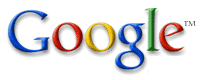 Тел. +7 495 644 1400Факс +7 495 644 1401www.google.ru